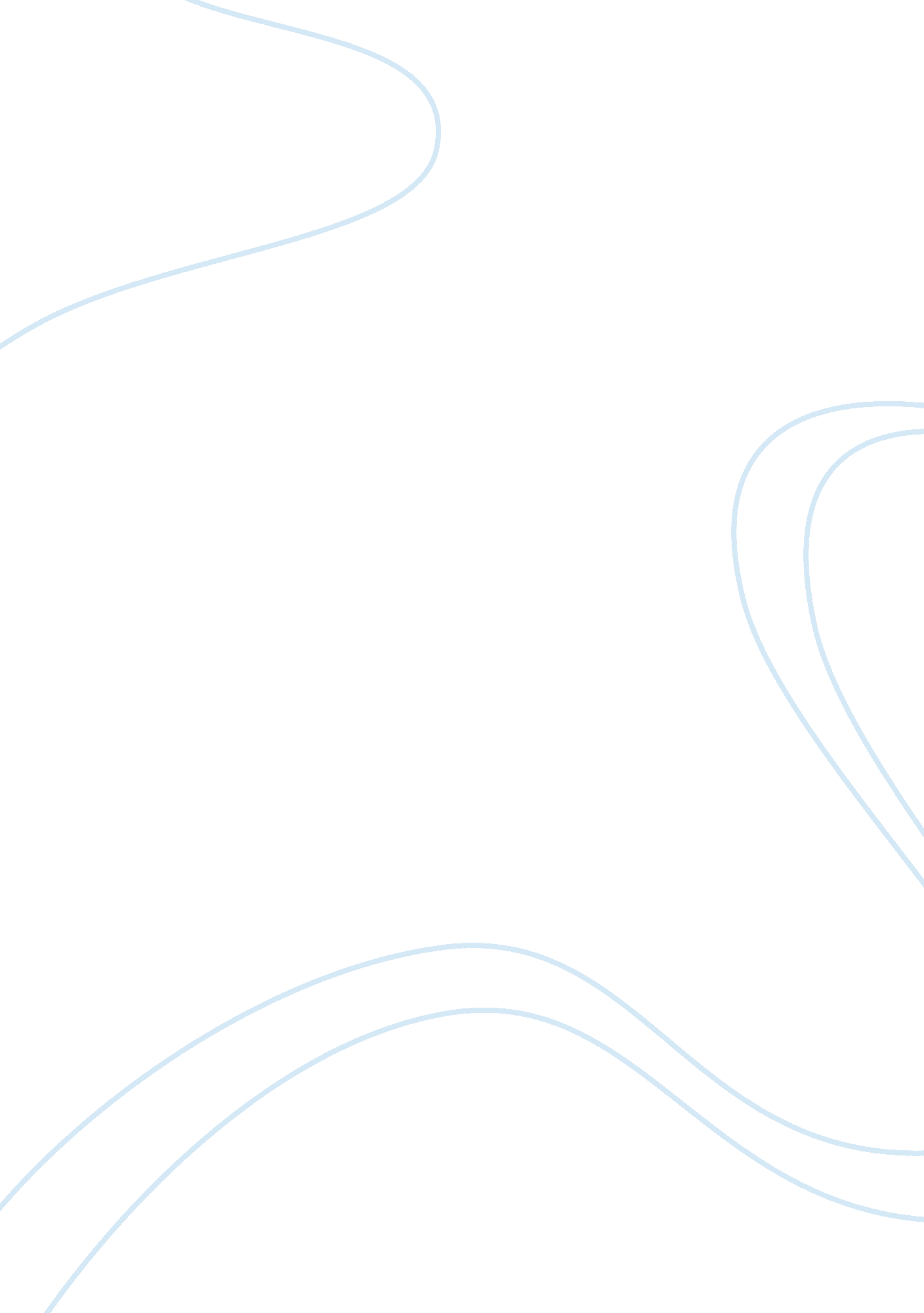 Communication in the classroomSociology, Communication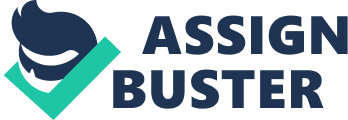 What is the difference between a discussion you would have in a college class and a casual conversation with a friends? The difference between a casual friend conversation and a conversation that people will have in a college class is, casual friend conversations talks about personal things, and people can talk to your friend about things that are bad and good. In a college class conversation people would talk about their goals and their future. To narrow down the differences of casual conversation with a friend about personal life and college class, they talk about the future and careers. A discussion in a college class is more formal. People demonstrate their knowledge by giving specific examples. They are giving their theory or opinion to multiple people they really don't know. People are more careful to use the correct grammar and careful what they say. Communication is more clear because people can study a topic, and they can present the topic. Also, people demonstrate their knowledge by giving examples. People are giving their theory or opinion to multiple people they really don't know. They are more areful to use the correct grammar and careful what they say. Communication is more clear because people study, a topic, and they present the topic to several people. Casual conversation with a friend is more personal and less informal. People can be themselves and also be more laid back. Also, people may not talk on the same level as a college class setting. Sometimes friend have tendency to use in proper grammar even thought they know the correct grammar. With a casual conversation with a friend you don't have to present a topic to he or she in detail as a college setting. 